______тел.:(884348)35-4-17, факс: (8-84348)35-4-17,  Cher.Nsm@tatar.ru___                                                                                                                                      ПОСТАНОВЛЕНИЕ                                                                                                  КАРАР   От 18 декабря 2023г.                                                                                               №21О внесении изменений в Постановление исполнительного комитета Черемуховского сельского поселения Новошешминского муниципального района Республики Татарстан от 13.12.2016 №20 «Об утверждении Положения об организации похоронного дела на территории муниципального образования «Черемуховского сельское поселение» Новошешминского муниципального района Республики Татарстан»     В соответствии с Указом Президента Российской Федерации от 29 июня 1996 года №1001 «О гарантиях прав граждан на предоставление услуг по погребению умерших», Федеральными законами от 6 октября 2003 года №131-ФЗ «Об общих принципах организации местного самоуправления в Российской Федерации», от 12 января 1996 года №8-ФЗ «О погребении и похоронном деле», Уставом муниципального образования Черемуховского сельское поселение Новошешминского муниципального района Республики Татарстан, исполнительный комитет Черемуховского   сельского поселения Новошешминского муниципального района Республики ТатарстанПОСТАНОВИЛ:Внести в Положение об организации похоронного дела на территории муниципального образования «Черемуховского сельское поселение» Новошешминского муниципального района Республики Татарстан», утвержденное постановлением исполнительного комитета Черемуховского сельского поселения Новошешминского муниципального района Республики Татарстан 13.12.2016 №20 (далее – Положение) следующие изменения:Часть 1.2. раздела 1 Положения дополнить абзацем следующего содержания:«семейные (родовые) захоронения - места захоронения, представляемые на платной основе (с учетом места родственного захоронения) на общественных кладбищах для погребения трех или более умерших близких родственников, иных родственников.»;Дополнить разделом 6.1. следующего содержания:«6.1. Семейные (родовые) захоронения.1. Места для создания семейных (родовых) захоронений предоставляются как под настоящие, так и под будущие захоронения.2. Площадь зоны семейных (родовых) захоронений на территории кладбища не должна превышать 1/3 общей площади зоны захоронения кладбища.3. Исполком Черемуховского СП принимает решение о предоставлении или об отказе в предоставлении места для семейного (родового) захоронения на территории кладбищ, находящихся в ведении Исполкома Черемуховского СП, формирует и ведет реестр семейных (родовых) захоронений.4. Для решения вопроса о предоставлении места для семейного (родового) захоронения в Исполком Черемуховского СП представляются следующие документы:1) заявление о предоставлении места для создания семейного (родового) захоронения;2) копия паспорта или иного документа, удостоверяющего личность заявителя, с приложением  подлинника для сверки;3) копии документов, подтверждающих наличие двух и более близких родственников (иных родственников) с приложением  подлинников для сверки.Не допускается требование предоставления иных документов, не предусмотренных настоящим Положением.Все предоставленные документы принимаются по описи, копия которой вручается заявителю в день передачи документов, указанных в настоящей статье, с отметкой о дате их приема.Исполком Черемуховского СП обеспечивает учет и хранение предоставленных документов.6. В случае если место для семейного (родового) захоронения предоставляется под будущее погребение, решение о предоставлении места для семейного (родового) захоронения или об отказе его представления принимается в срок, не превышающий четырнадцати календарных дней со дня получения заявления со всеми необходимыми документами.В случае если погребение должно быть осуществлено в настоящее время, решение о предоставлении места для семейного (родового) захоронения или об отказе его предоставления принимается в день предоставления заявителем в Исполком Черемуховского СП (не позднее одного дня до дня погребения) медицинского свидетельства о смерти или свидетельства о смерти, выдаваемого органами ЗАГС, а также документов, указанных в части 5 настоящей статьи.7. Размер места для создания семейного (родового) захоронения не может превышать 12 кв. м (с учетом бесплатного места для родственного захоронения).8. В удостоверении о семейном (родовом) захоронении указываются: наименование кладбища, на территории которого предоставлено место для семейного (родового) захоронения; размер семейного (родового) захоронения, место его расположения на кладбище (номер квартала, сектора, участка); фамилия, имя, отчество лица, на которое зарегистрировано семейное (родовое) захоронение, а также иные сведения в соответствии с законодательством.Информация о предоставленном месте для семейного (родового) захоронения вносится Исполкомом Черемуховского СП в реестр семейных (родовых) захоронений в течение трех рабочих дней со дня его предоставления.».     2. Опубликовать настоящее постановление на «Официальном портале правовой информации Республики Татарстан» в информационно – телекоммуникационной сети «Интернет»: http://pravo.tatarstan.ru и на официальном сайте Новошешминского муниципального района на Портале муниципальных образований Республики Татарстан в информационно-телекоммуникационной сети «Интернет»:   http://novosheshminsk.tatarstan.ru.     3. Контроль за исполнением настоящего постановления оставляю за собой.Глава Черемуховского сельского поселенияНовошешминского муниципального районаРеспублики Татарстан                                                                                    Е.А. СальцинаИСПОЛНИТЕЛЬНЫЙ КОМИТЕТЧЕРЕМУХОВСКОГО СЕЛЬСКОГО ПОСЕЛЕНИЯ НОВОШЕШМИНСКОГОМУНИЦИПАЛЬНОГО РАЙОНАРЕСПУБЛИКИ ТАТАРСТАНул. Пролетарская, д.47с. Слобода Черемуховая 423195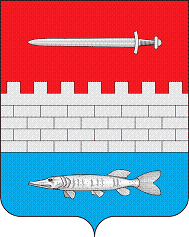 ТАТАРСТАН РЕСПУБЛИКАСЫЯҢА ЧИШМӘМУНИЦИПАЛЬ РАЙОНЫЧЕРЕМУХОВО АВЫЛ БИСТӘСӘ БАШКАРМА КОМИТЕТЫПролетар урамы, 47Черемухово авылы бистәсә